Lundi 15 juin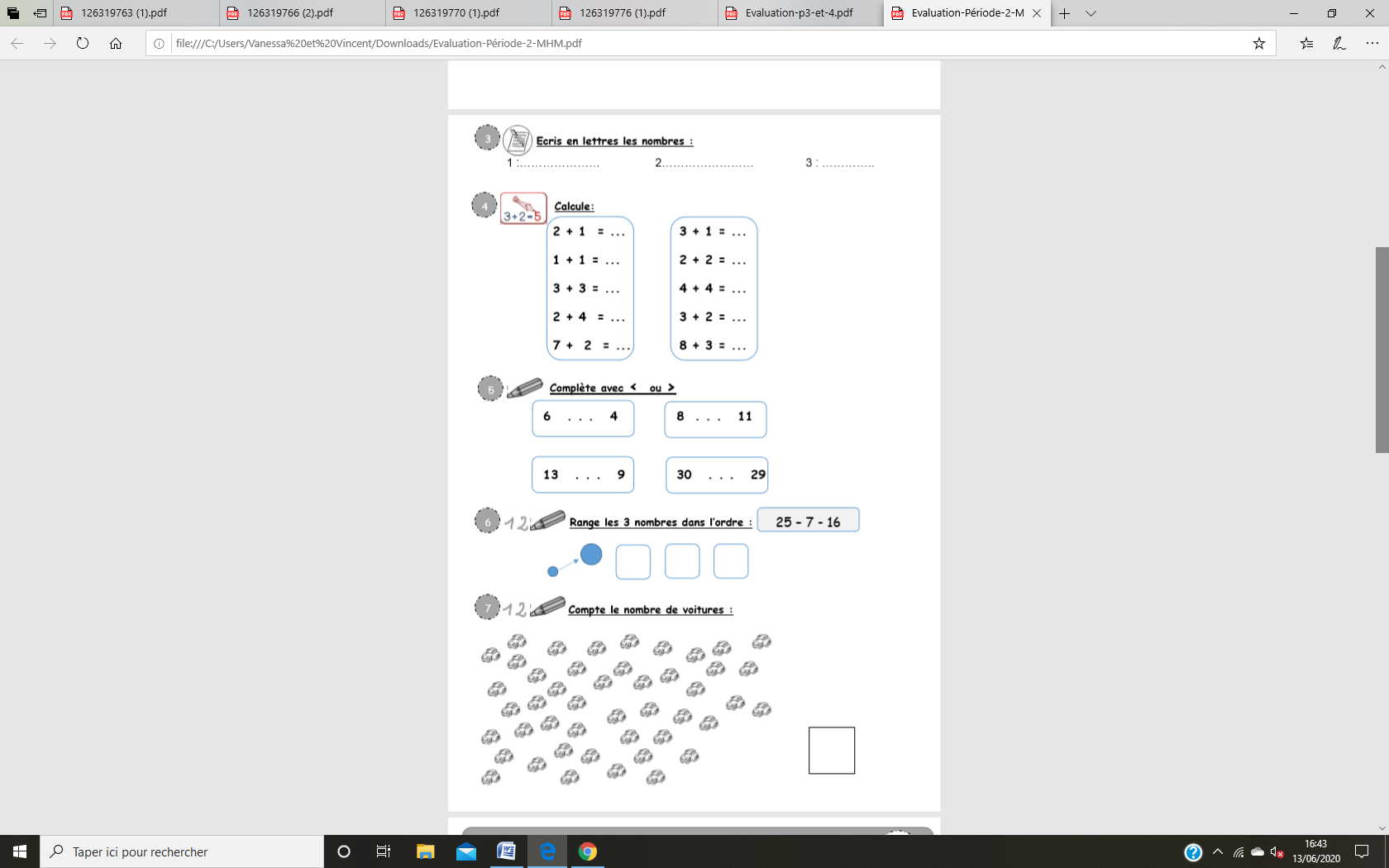 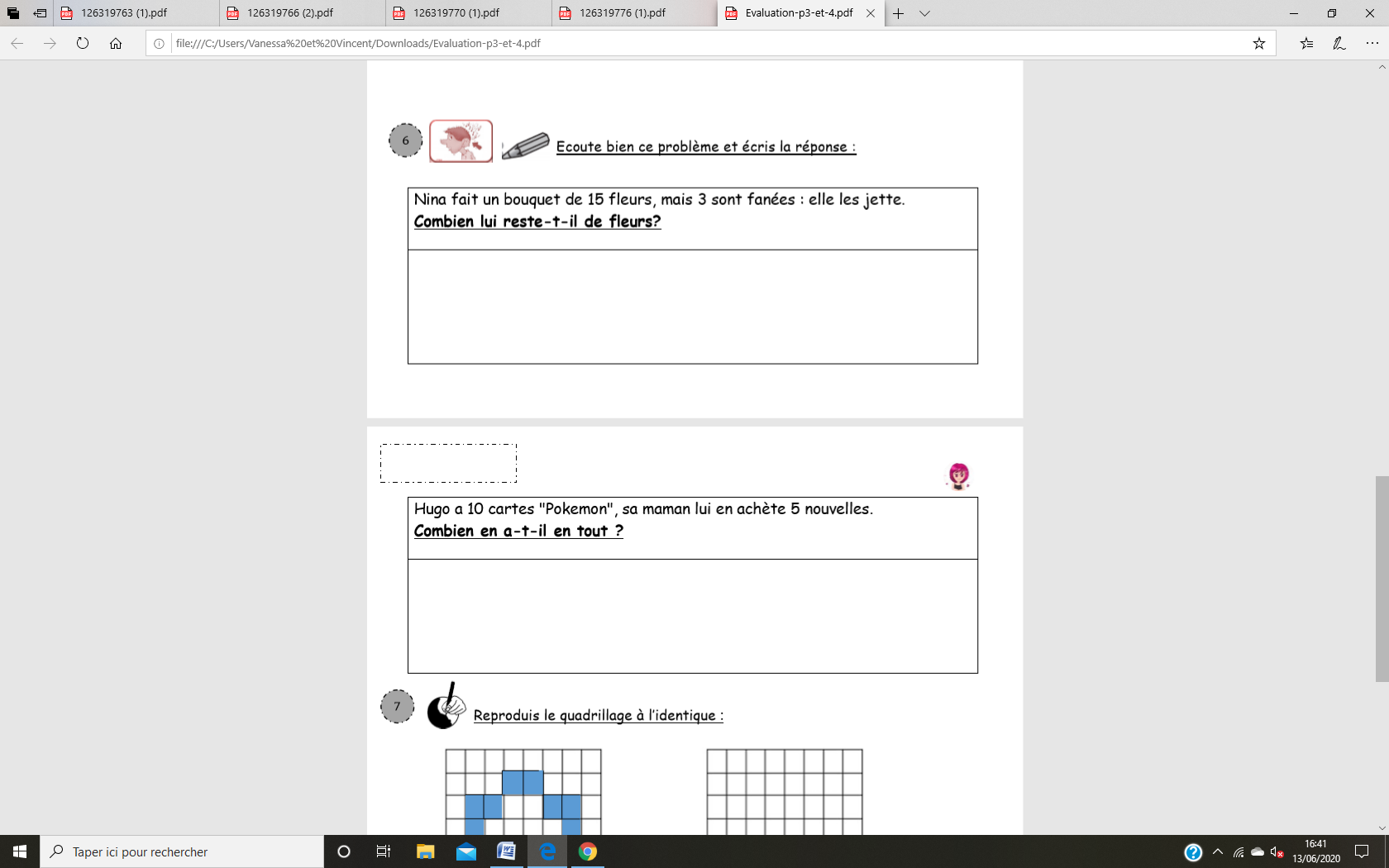 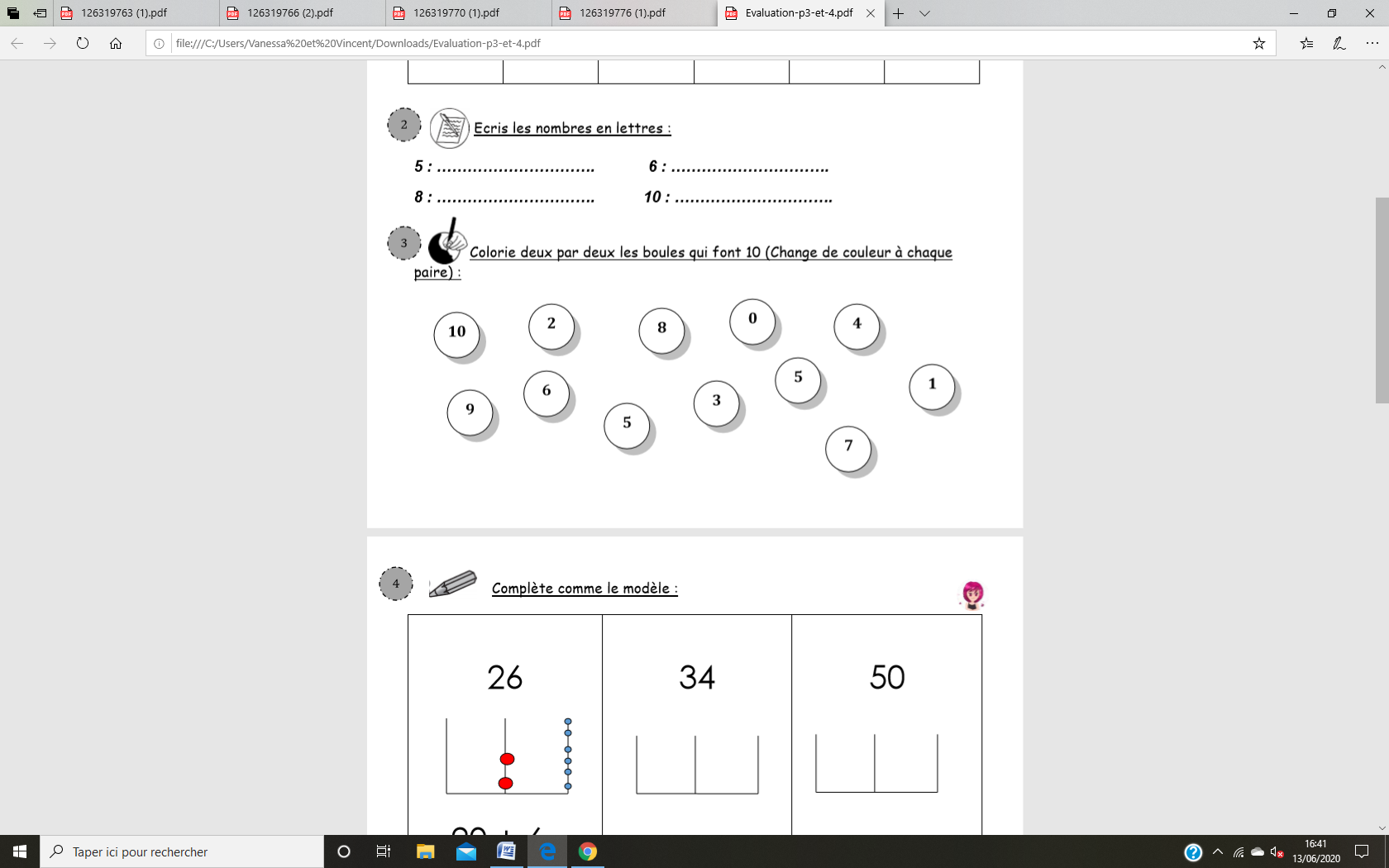 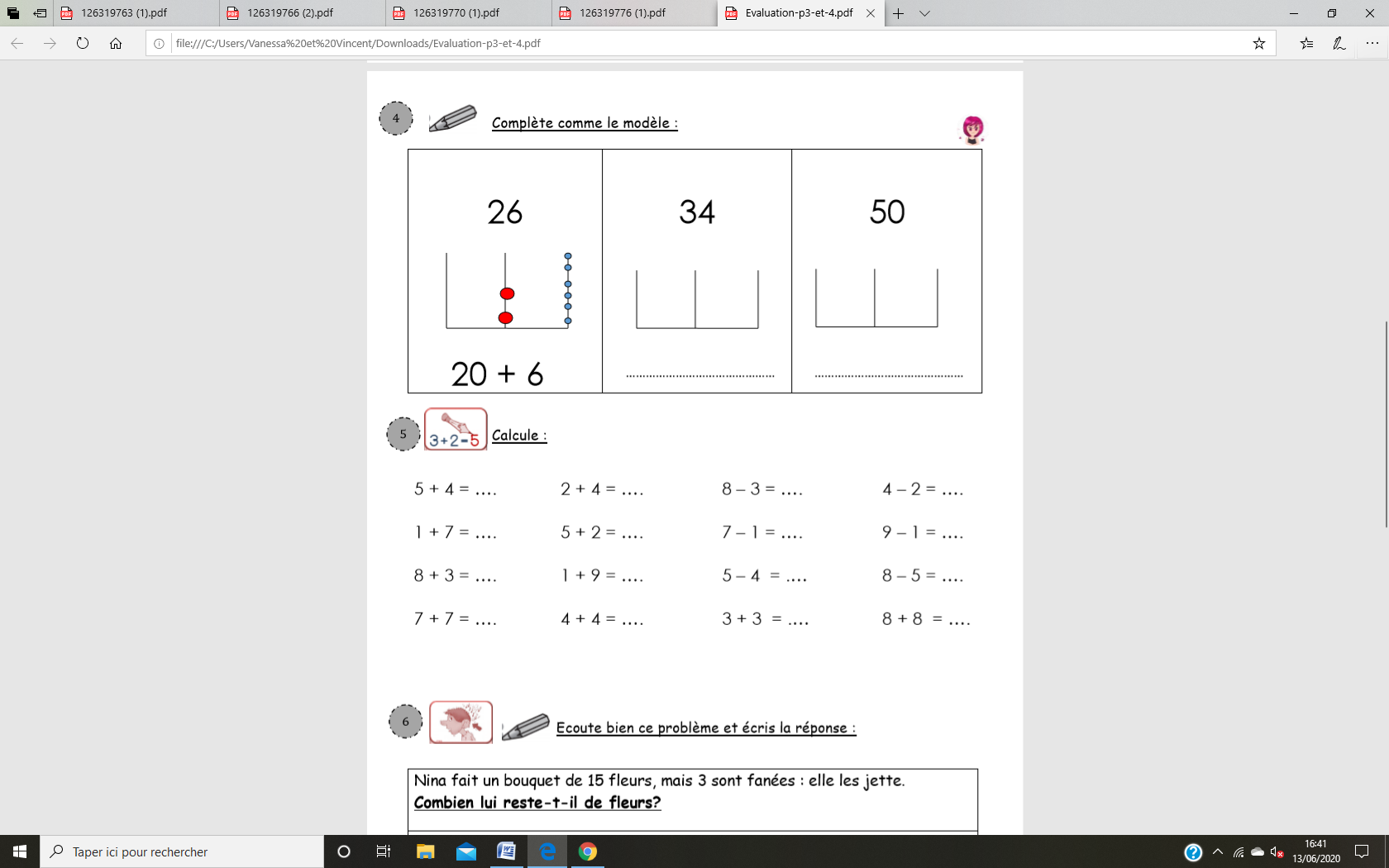 Mardi 16 juin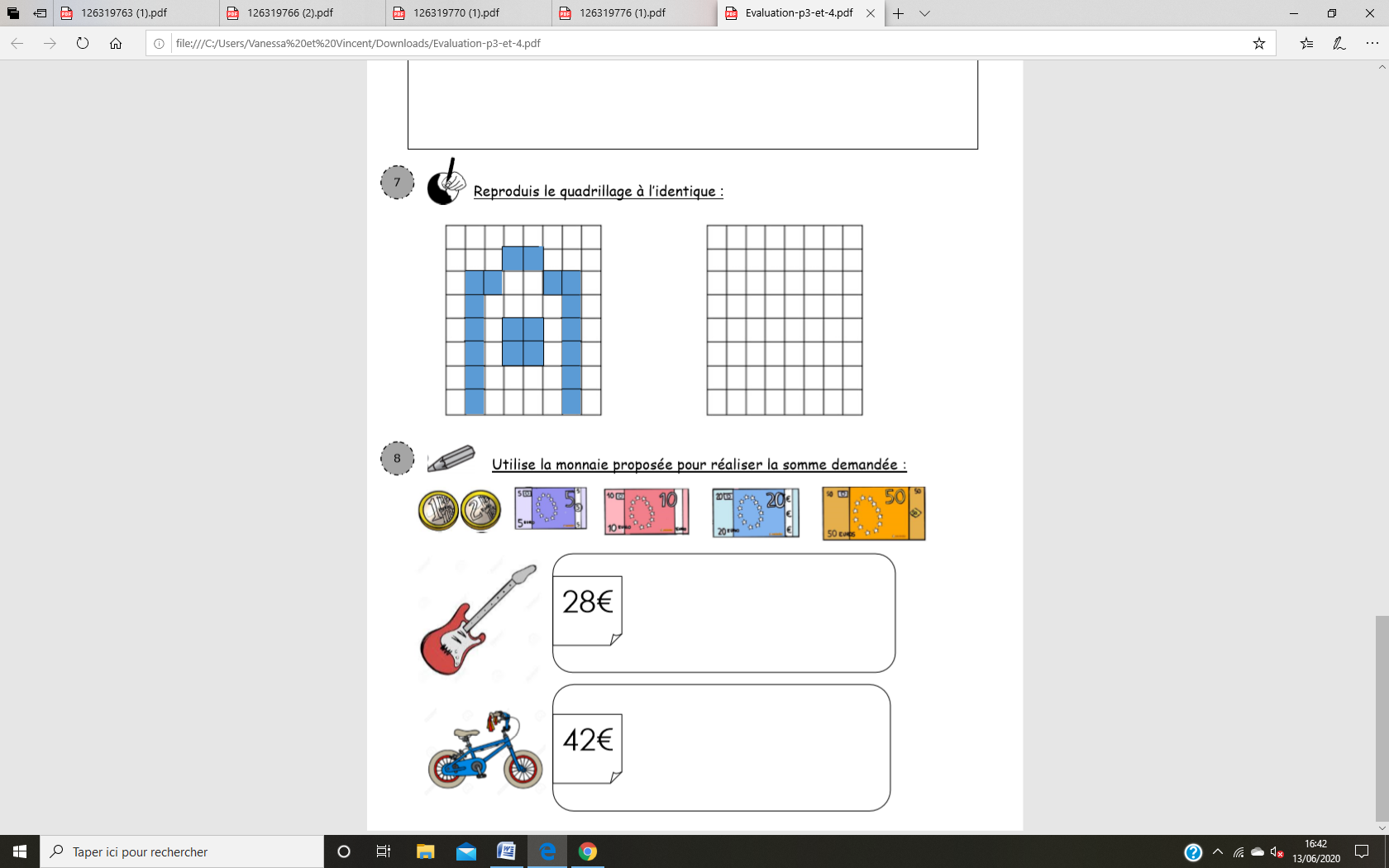 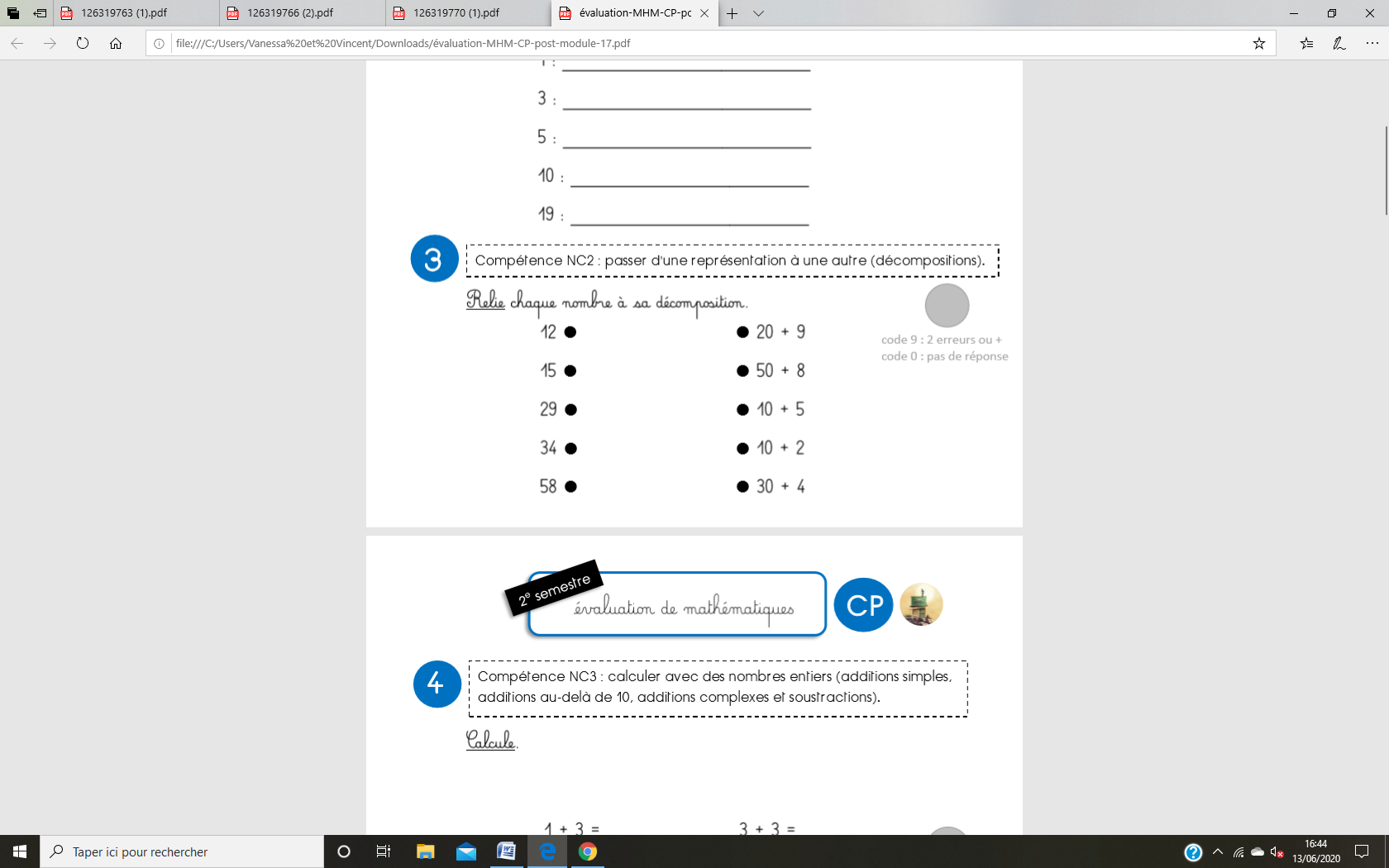 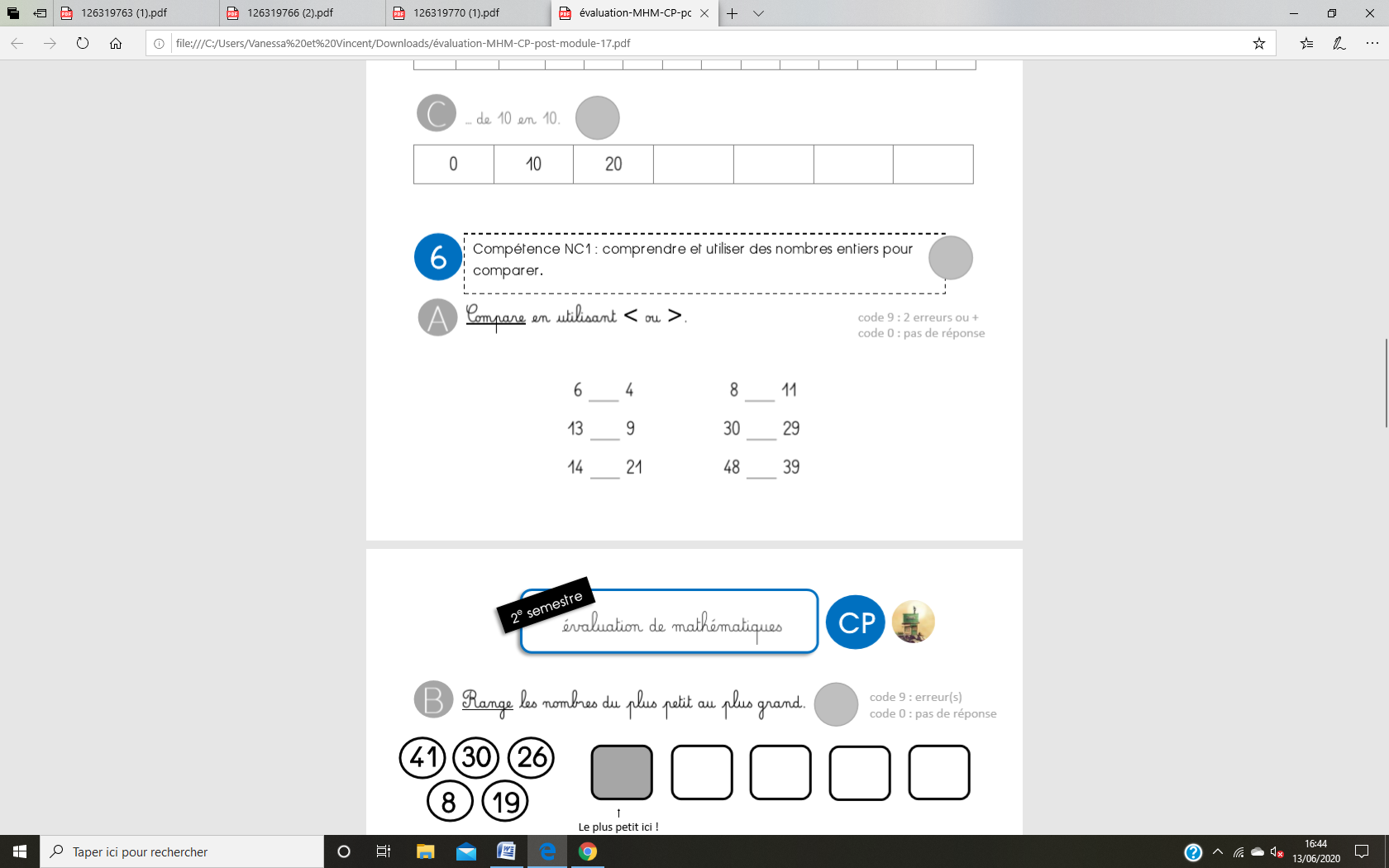 Jeudi 18 juin 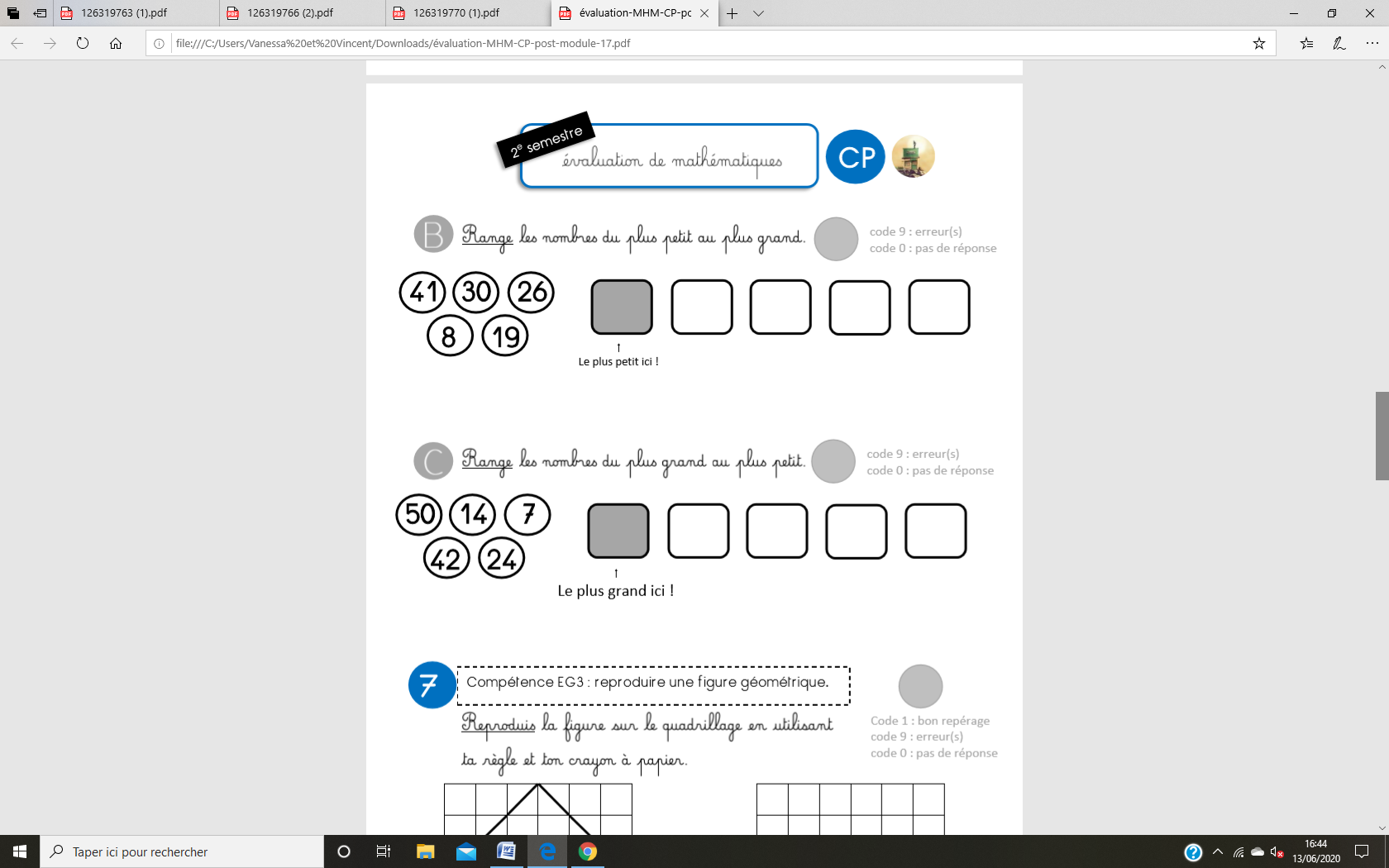 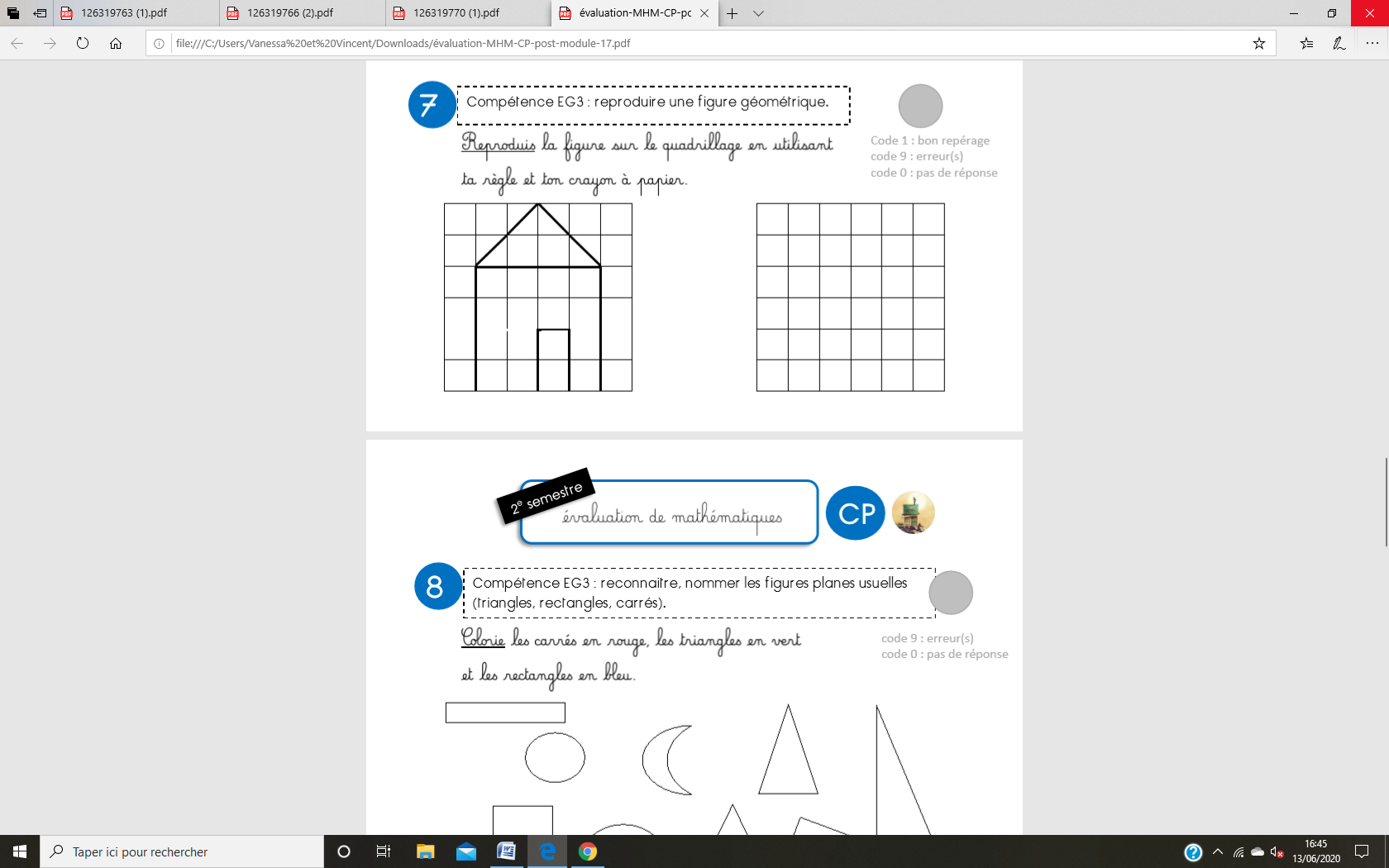 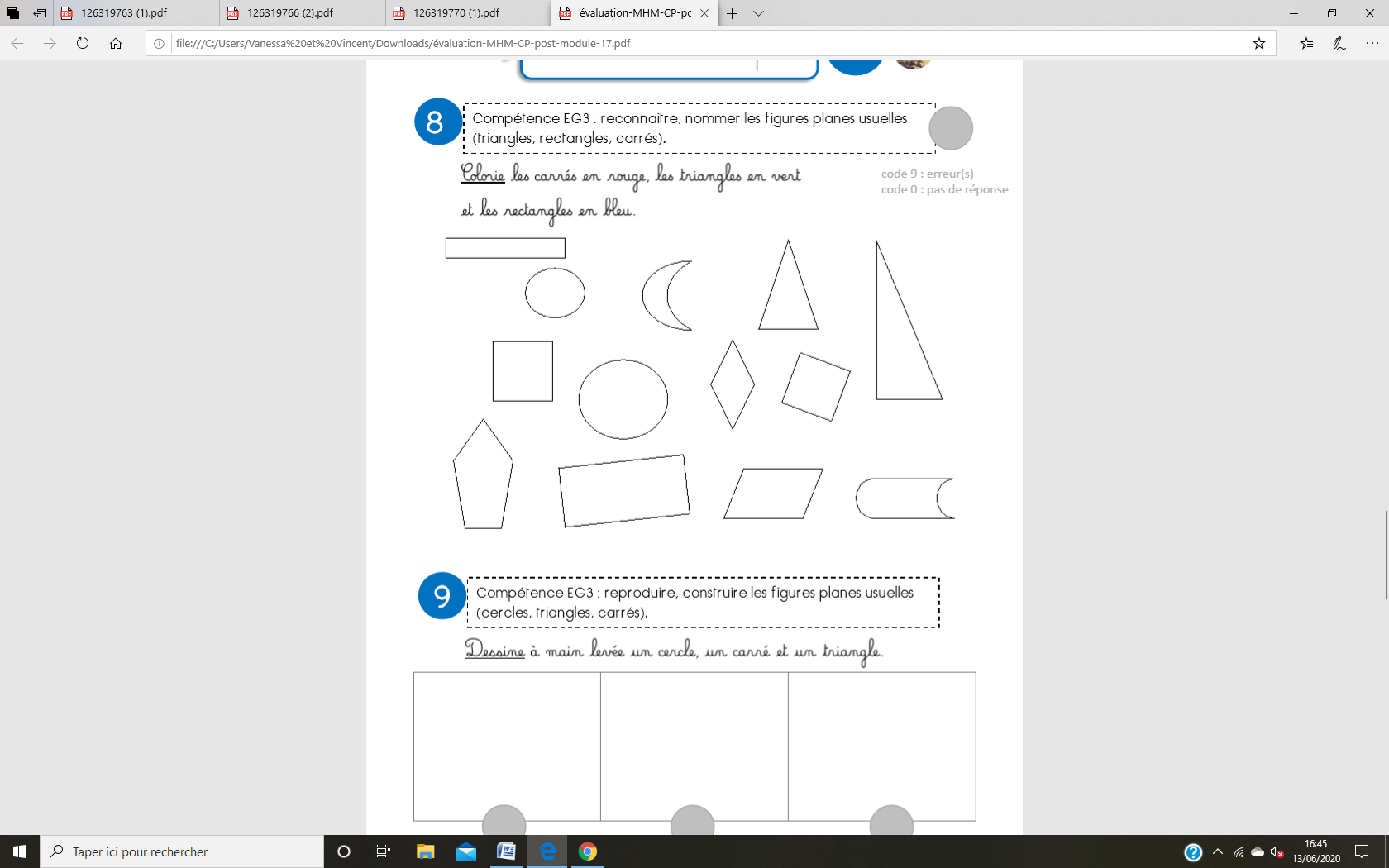 Vendredi 19 juin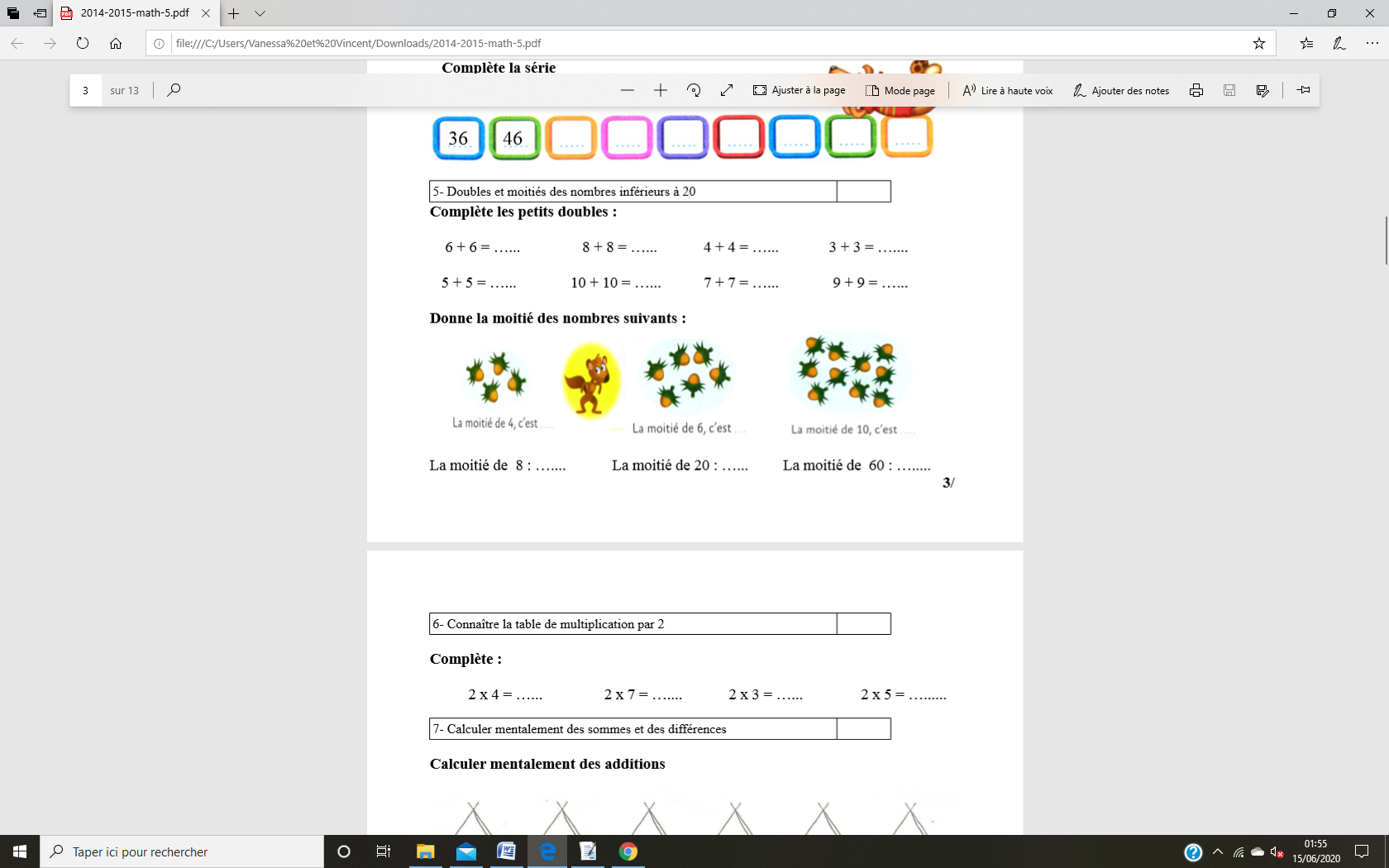 Leçon : l’addition à retenues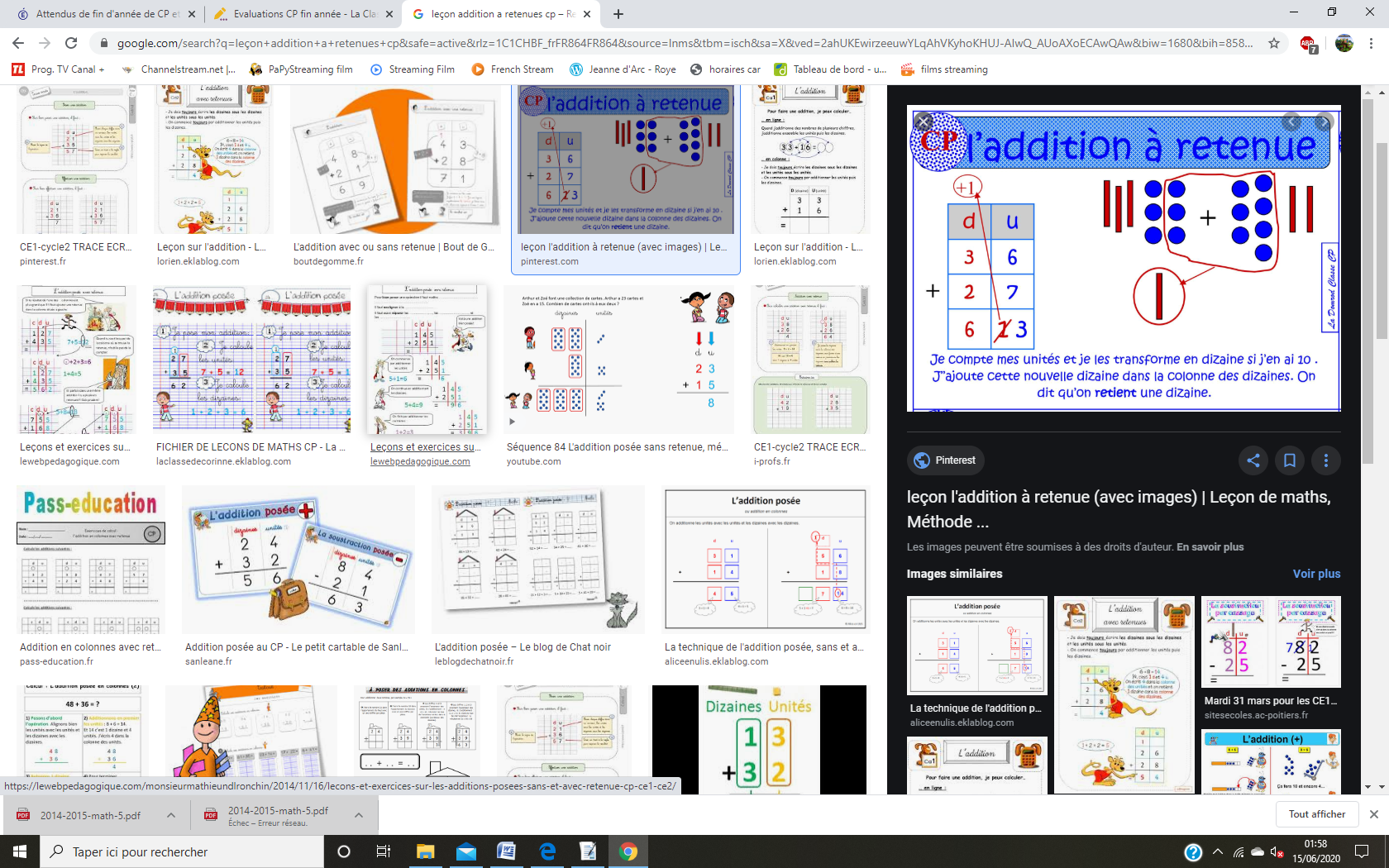 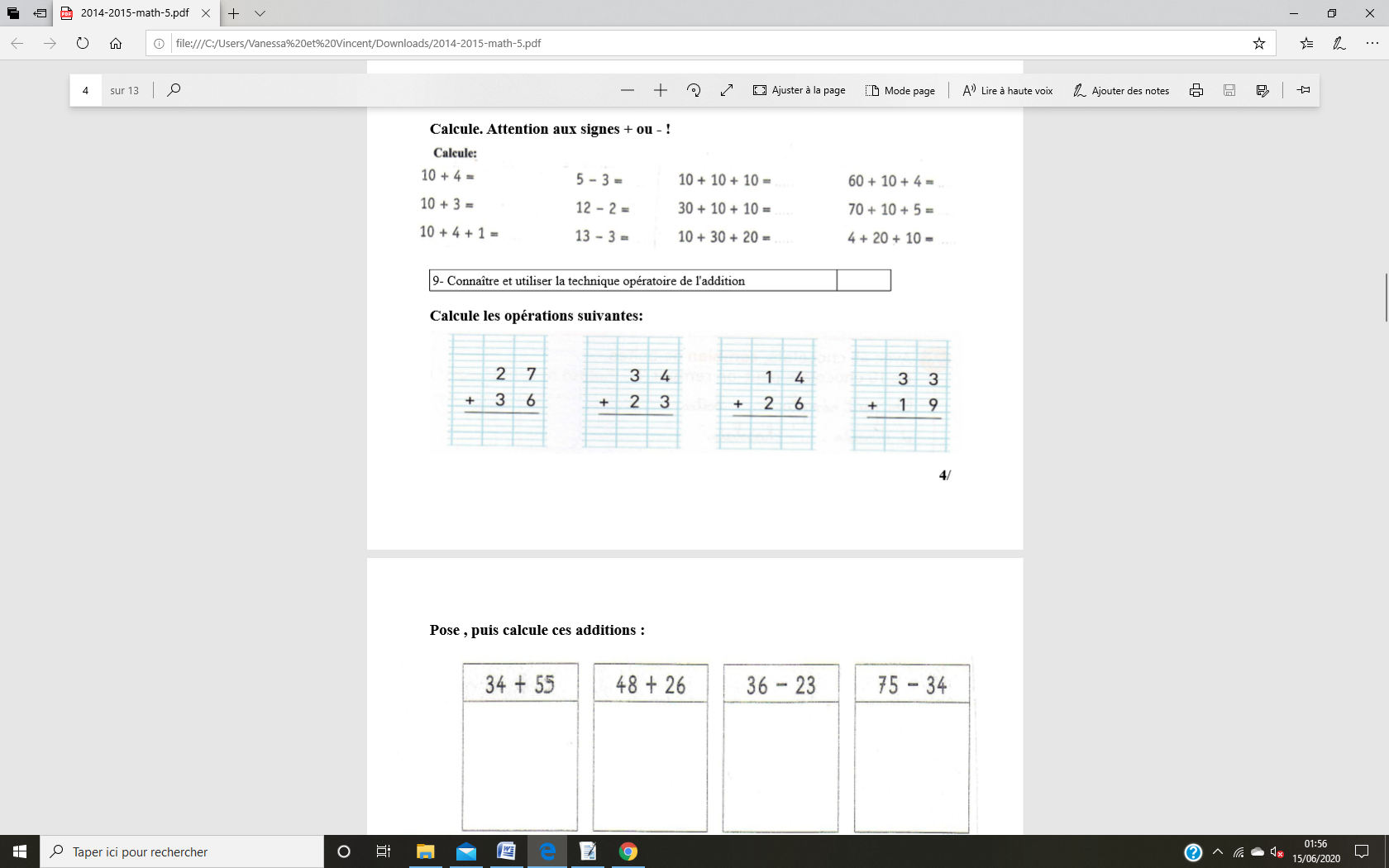 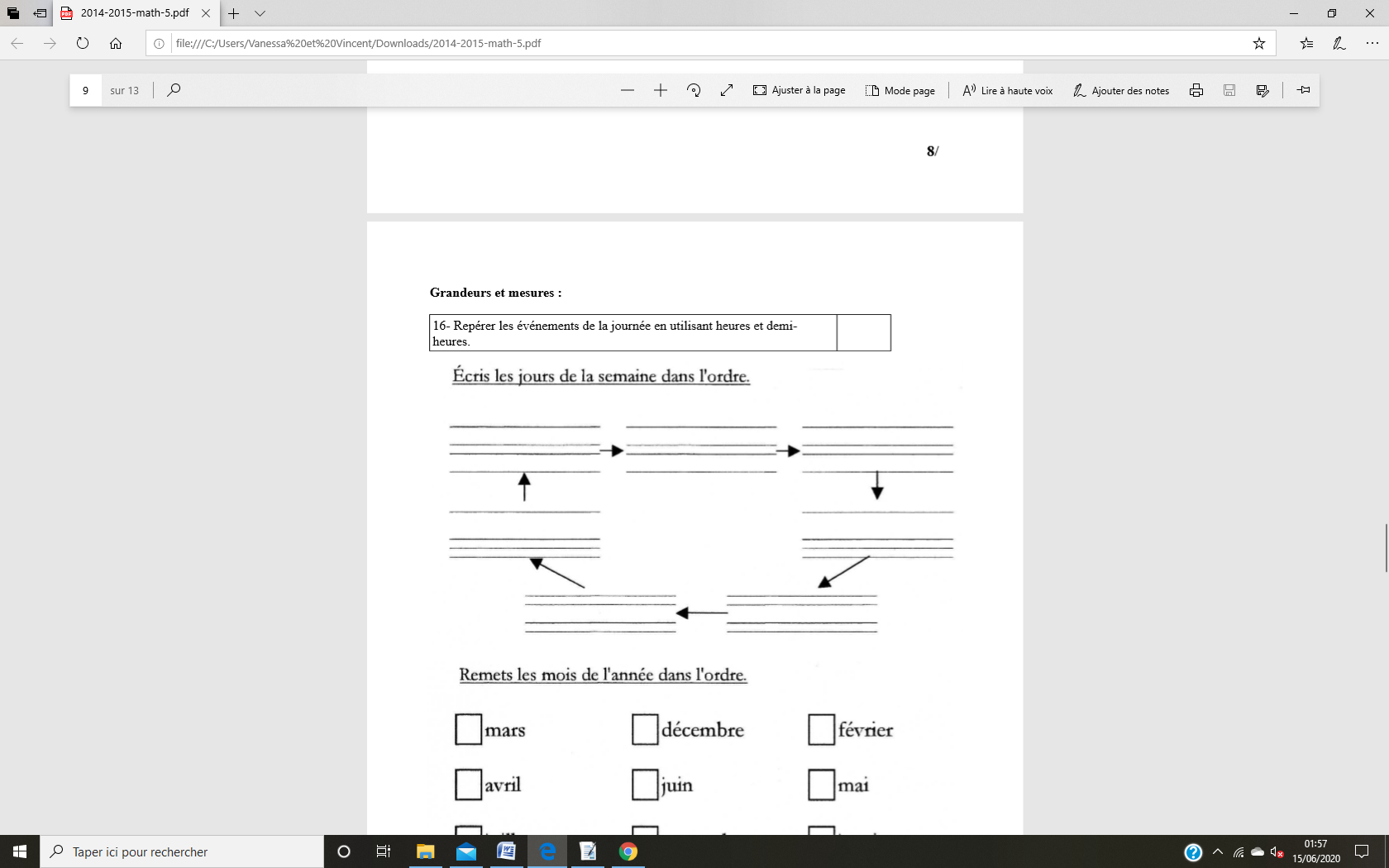 Les attendues de fin d’année: Comprendre et utiliser des nombres entiers pour dénombrer, ordonner, repérer, comparer Pour des nombres inférieurs ou égaux à 100 Ce que sait faire l’élève  Il dénombre des collections en les organisant.  Il compare, encadre, intercale des nombres entiers en utilisant les symboles =, < et >.  Il ordonne des nombres dans l’ordre croissant ou décroissant.  Il comprend et sait utiliser à bon escient les expressions : égal à, autant que, plus que, plus grand que, moins que, plus petit que…  Il repère un rang ou une position dans une file ou dans une liste d’objets ou de personnes, le nombre d’objets ou de personnes étant inférieur à 30.  Il fait le lien entre le rang dans une liste et le nombre d’éléments qui le précèdent pour des nombres inférieurs à 20.Nommer, lire, écrire, représenter des nombres entiers Pour des nombres inférieurs ou égaux à 100 Ce que sait faire l’élève  Il lit un nombre écrit en chiffres.  Il écrit en chiffres et en lettres des nombres dictés.  Il connaît et utilise diverses représentations d’un nombre et il passe de l’une à l’autre.  Il connaît la valeur des chiffres en fonction de leur position (unités, dizaines).  Il connaît et utilise la relation entre dizaine et unité.Calculer avec des nombres entiers Les nombres en jeu sont tous inférieurs ou égaux à 100 Faits numériques mémorisés utiles pour tous les types de calcul Ce que sait faire l’élève  Il connaît les compléments à 10.  Il connaît la décomposition additive des nombres inférieurs ou égaux à 10.  Il connaît le double des nombres inférieurs à 10. 